lMADONAS NOVADA PAŠVALDĪBA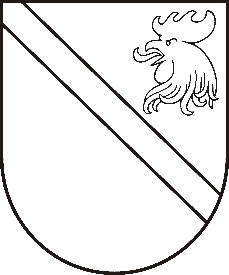 Reģ. Nr. 90000054572Saieta laukums 1, Madona, Madonas novads, LV-4801 t. 64860090, fakss 64860079, e-pasts: dome@madona.lv ___________________________________________________________________________MADONAS NOVADA PAŠVALDĪBAS DOMESLĒMUMSMadonā2018.gada 26.aprīlī								Nr.142									(protokols Nr.7, 1.p.)Par SIA „Bērzaunes komunālais uzņēmums” pamatkapitāla palielināšanuPamatojoties uz domes lēmumu 25.05.2017 Nr.247 (protokols Nr.12, 5.p) par finansējuma piešķiršanu tehniskā projekta “Ūdenssaimniecības attīstība 2.kārta Vestienas ciemā, Vestienas pagastā, Madonas novadā” aktualizācijai EUR 6655,00, SIA “Bērzaunes komunālajam uzņēmumam” ir noslēdzis līgumu 20.07.2017 ar SIA “E.Lāča Laura Madonā”, reģ.nr. 45403014253, par tehniskā projekta “Ūdenssaimniecības attīstība 2.kārta Vestienas ciemā, Vestienas pagastā, Madonas novadā” aktualizāciju.Noklausījusies SIA “Bērzaunes komunālais uzņēmums” valdes locekļa M.Beloraga sniegto informāciju, pamatojoties uz likuma „Par valsts un pašvaldību kapitāla daļām un kapitālsabiedrībām” 42.pantu, 43.panta pirmās daļas 1.punktu 48.panta pirmās daļas 7. un 9.punktu, ņemot vērā 17.04.2018. Finanšu un attīstības komitejas atzinumu, atklāti balsojot: PAR – 12 (Agris Lungevičs, Zigfrīds Gora, Ivars Miķelsons, Andrejs Ceļapīters, Andris Dombrovskis, Antra Gotlaufa, Artūrs Grandāns, Gunārs Ikaunieks, Valda Kļaviņa, Andris Sakne, Rihards Saulītis, Aleksandrs Šrubs), PRET – NAV,  ATTURAS – NAV,  Madonas novada pašvaldības dome  NOLEMJ:Piešķirt finansējumu SIA „Bērzaunes komunālais uzņēmums”  6655,00 (seši tūkstoši seši simti piecdesmit pieci euro 00 centi) apmērā, tehniskā projekta “Ūdenssaimniecības attīstība 2.kārta Vestienas ciemā, Vestienas pagastā, Madonas novadā” aktualizācijai, palielinot pamatkapitālu par EUR 6655,00 (seši tūkstoši seši simti piecdesmit pieci euro 00 centi) bez jaunu dalībnieku uzņemšanas, pretī saņemot attiecīgu jaunu daļu skaitu.  Finansējumu novirzīt no dabas resursu nodokļa ieņēmumiem.Uzdot SIA “Bērzaunes komunālais uzņēmums” valdes loceklim Mārim Beloragam - veikt normatīvajos aktos paredzētās darbības izmaiņu izdarīšanai Latvijas Republikas Uzņēmumu reģistrā.Domes priekšsēdētājs						A.Lungevičs